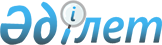 О признании утратившим силу постановления Бескарагайского районного акимата от 20 марта 2015 года № 92 "Об утверждении Положения о государственном учреждении "Отдел предпринимательства и сельского хозяйства Бескарагайского района Восточно-Казахстанской области"Постановление акимата Бескарагайского района Восточно-Казахстанской области от 08 июня 2016 года № 214       Примечание РЦПИ.

      В тексте документа сохранена пунктуация и орфография оригинала.

      В соответствии с пунктом 8 статьи 37 Закона Республики Казахстан от 23 января 2001 года "О местном государственном управлении и самоуправлении в Республике Казахстан", пункта 3 статьи 65 Закона Республики Казахстан от 6 апреля 2016 года "О правовых актах", акимат Бескарагайского района ПОСТАНОВЛЯЕТ: 

      1. Признать утратившим силу постановление акимата Бескарагайского района от 20 марта 2015 года № 92 (зарегистриванное в Реестре государственной регистрации нормативных правовых актов от 10 апреля 2015 года № 3867, опубликованного в газете "Бескарагай тынысы" от 13 мая 2015 года №39) "Об утверждении Положения о государственном учреждении "Отдел предпринимательства и сельского хозяйства Бескарагайского района Восточно-Казахстанской области". 

      2. Постановление вступает в силу со дня подписания. 


					© 2012. РГП на ПХВ «Институт законодательства и правовой информации Республики Казахстан» Министерства юстиции Республики Казахстан
				
      Аким 

      Бескарагайского района

Н.Токсеитов 
